ACADEMIC REGULATIONS, COURSE STRUCTURE ANDDETAILED SYLLABUSM.Tech. Program inGEOINFORMATICS AND SURVEYING TECHNOLOGYCENTRE FOR SPATIAL INFORMATION TECHNOLOGYInstitute of Science and Technology2017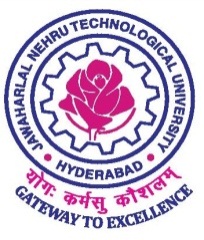 JAWAHARLAL NEHRU TECHNOLOGICAL UNIVERSITY HYDERABADKukatpally, Hyderabad-500 085, Telangana, India.R 15 - Course Structure (CBCS) For PG ProgrammesM.Tech (GIST) 2017I Year, I SemesterElectives*:1.  Digital Image Processing(CE)2. Surveying(OE)3. Statistics and Computation(CE)4. Cadastral Surveying and LIS(OE)I Year, II SemesterElectives*:Web Development(CE)GIS Analysis and Applications(OE)Disaster Management(OE)Terrain Modeling(CE)Note: 	1 session of theory 		= 1hr 40 minutes 	= 2 periods	1 session of practical 	= 3 hrs 20 minutes	= 4 periodsII Year, I SemesterII Year, II SemesterGIST – 1.1 – Introduction to Remote SensingCourse Objectives:The course is designed to fulfill the following objectives: To familiarize with the basics of Electro Magnetic spectrum, radiaton loss, Interaction of radiation with the atmosphere and target. To provide an overview of various earth observation machines and sensors used in natural resources management and other applications.To study the working principles of  Thermal Infrared sensor and its  applications To provide the background on Microwave Remote Sensing and its applications including various issues related to Radiometry and Geometry of  microwave data.To provide an introduction to Hyper spectral Remote Sensing, various issues related to acquisition, processing and interpretation of the data.Unit - I: Fundamentals Definition – Scope - chronological development – Energy sources – Electro Magnetic Radiation-Electromagnetic Spectrum Energy matter interactions: in atmosphere – atmospheric windows, with earth surface features- spectral reflectance patterns. Factors affecting remote sensing Spectral response pattern.Resolution: Spatial, Spectral, Temporal, Radiometric & Angular Resolution Platforms: Types of Platforms. Advantages and limitations of satellite remote sensing. Unit - II:  Satellites and Sensors:Major satellite programs of the world - Geostationary satellites and their orbits: sensor characteristics and their applications. Earth observation satellites : coarse, medium and high resolution satellites - LANDSAT, SPOT, IRS, IKONOS , Quick bird, World View and other recent satellites  – scanning and orbiting mechanisms – Elements of image interpretation.Unit - III: Thermal Remote Sensing:Thermal infrared radiation-Radiant flux – heat transfer – thermal properties of materials – emissivity – thermal inertia-heat capacity.Thermal IR detection and imaging – characteristics of TIR images. Factors controlling IR survey – applications.
Unit - IV: Microwave Remote Sensing: Concept, side looking airborne radar system (SLAR) – components, – range and azimuth resolution – Real aperture and Synthetic aperture systems, geometry of radar images; Image characteristics: wavelength, surface roughness, orientation, moisture content, polarization, look direction and look angle, physical properties, electrical properties: dielectric constant, Topographic factors, layover, fore shortening, radar shadow, corner reflection Unit - V: Hyper Spectral Remote Sensing:Concept of hyper spectral remote sensing, Hyperion /HYSI, Hyper spectral data, Image cube, Hyper spectral data analysis, spectral library, Application of Hyper spectral data.Course Outcomes: At the end of semester the students will have exposure to various components of Remote Sensing includingBasics of Remote sensing consisting of characteristics of Electromagnetic radiation, its interaction with the atmosphere and terrain features, resolution and Remote sensing systems. Various earth observation systems, sensors ,scanning & orbiting mechanism are used in natural resources management and other applications.Working principles of  Thermal Infrared sensor and its  applications The background on microwave remote sensing and its applications Familiarization with   hyper spectral remote sensing technology and various issues related to acquisition, processing and interpretation of the data.Text Books: Lillisand T.M and R.W.Kiefer (2004) 4th edition. Remote sensing and    image interpretation, John Wiley & Sons, New York.   2.	JOHN R.JENSEN “Remote sensing for Environment  ”Pearson edition Pvt    Ltd, New Delhi.Anji Reddy, M., (2001) Remote Sensing and Geographical Information Systems, 2nd edition, BS Publications, Hyderabad.George Joseph,(2005) Fundamentals of Remote sensing 2nd edition , University press, Pvt, Ltd, Hyderabad .Remote sensing by JAMES B.CAMPBEL published by Taylor & fancies Ltd.      6.     Sabins F.F Jr Latest Remote Sensing: Principles and Interpretation, W.H.Freeman &                 Co., New York      7.     Campbell, J.R. 2000, Introduction to Remote Sensing. Taylor & Francis, London.           References:  
Hayesm L., [1991] Introduction to Remote Sensing, Taylor and Fransis Publication, London.Gibso, P., and Clare H.Power, [2000] Introductory Remote Sensing Principles and concepts, Routledge, 1st edition, London.Henderson, F. M., and Anthony J. Lewis, 1998, Manual of Remote Sensing, Volume 2, Principles and Application of Imaging Radar, 3rd Edition, John Wiley and Sonc Inc, Canada, USA. GIST – 1.2 – Geographic Information SystemCourse Objectives: The course is designed to fulfill the following objectives: To familiarize with the basics of GIS. To provide an overview of various types of GIS data model including devices used to input this data into GIS.In a logical sequence to familiarize the student with   various input data methods and data storage and their editing.To introduce the concepts of keys in DBMS and Entity modeling.To provide an introduction to concepts of Data Mining and Data MartsUnit - I: Introduction to GIS & Data Structures:Spatial Elements (Developing spatial awareness), Spatial Measurement Levels, Spatial Location and Reference, Spatial Patterns, Geographic Data Collection, Populations and Sampling Schemes, Inferences from Samples, Map Scale and Map Characteristics, Map Projections, Grid Systems.Data Structures: Computer Database Structures for Managing Data, Hierarchical Data Structures, Network Systems, Database Management Systems, RDBMS, Relational Model – Structure, Relational algebra, Relational calculus, Commercial query languages, SQL, Query –by- example, QUEL.Unit - II: Types of GIS Data Models and Input Devices:Graphic Representation of Entities and Attributes, GIS Data Models, Raster Models, Vector Models, Input Devices, Raster, Vector, Reference Frameworks and Transformations, Map Preparation and the Digitizing Process. Unit - III: GIS Data Input Methods and Data Storage and Editing: Methods of Vector Input, Method of Raster Input, Remote sensing, Data Input, GPS Data input, Secondary data, Meta data and Meta data Standards. - Storage of GIS Databases, Detecting and Editing, Entity Errors: Vector, Attribute Errors: Raster and Vector, Dealing with Projection Changes, Edge Matching, Conflation and Rubber Sheeting, Templating.Unit - IV: Database Systems & Entity Relationship Model:Definition, Purpose, Data abstraction, Instances and Schema, Data independence, Introduction to DDL, DML, Database manager, Database administrator, Database users, Overall system structure.Entity Relationship Model: Entities, Entity sets, Relationships, Relationship sets, Mapping constraints, Primary keys, E-R diagrams, Reduction of E-R diagrams to tables, Generalization, Aggregation.Unit - V: Concepts of Data Warehousing & ETL Architecture:Basic concepts, Data warehouse Implementation Approach, Architecture – Data Acquisition – Extraction, Transformation and Loading- Data Mart, comparison of OLTP & DSS -Schemas, Dimension table – Facts- Different ScenariosCourse Outcomes: After conclusion of the semester the students will  have sound background in the following aspects of GIS Fundamentals of GIS. Various types of GIS data model including devices.Familiarization with  various data types,editing.Concepts and components of DBMS and entity modeling.concepts of data mining and data marts.Text Books: Fundamental of GIS by MICHAEL N DEMERS – Published by John Wiley & Sons IncPrinciples of GIS by P.A. Burrough and Rachael Mc Donnell3. Principles of Geographical Information Systems for Land Resources Assessment by P.A. BurroughDatabase System concepts by HENRY F. KORTH, Abraham Siberschatz et.al., Mc Graw HillDatabase Management Systems by Raghurama Krishnan and Johannes Gehrke, TATA McGrawHill 3rd Edition.6. Data Warehousing, Data Mining & OLAP, by Alex Berson and Stephen J.Smith, “Tata     McGraw – Hill Edition, Tenth Reprint 2007.References:1.  Geographic Information System- An Introductory – Jeffrey Star and John Estates – Pretence Hall Inc.Basic Readings in Geographic Information System – Marble, D.F and Calkins, H.W – Spad Systems Ltd.Database Management Systems by P.Radha Krishna HI-TECH Publications 2005.GIST –1.3 – PhotogrammetryCourse Objectives:The course is designed to fulfill the following objectives: To familiarize with the concept  relief displacement and basics of  photogrammetry . To introduce the concept and principles of Stereoscopic parallax correction and Error evolution.To provide an overview and methods of planimetric mapping and concepts of photomaps and photo mosaics.To study the mensuration of Terrain parameters from Tilted photographs To familiarize the students with fundamental and working principles of Stereoscopic Plotting Instruments    Unit - I: Introduction to Photogrammetry & Vertical Photographs:Aerial Camera, Film and Filter combination: film processing, Printing of Aerial Photos.Cartography: terms & definition, Map Projection, Map numbering systems, Map legend symbols- Design and layout of map. Definition of Photogrammetry - types of photographs, vertical aerial photographs, Geometry of vertical photographs, Scale of a vertical photograph over flat terrain, Scale of a Vertical photograph over variable terrain - average photo scale, methods of determining scale of vertical photographs, Ground coordinates from a vertical photograph, Relief Displacement, Flying height of a vertical photograph, Error evaluation. Unit - II: Stereoscopic Parallax:Principle of the Floating Mark – Stereoscopic methods of Parallax Measurement – Parallax equation – Elevations by parallax Differences – Approximate Equation for elevations from Parallax Differences – Measurement of Parallax Differences with Stereoscope& Parallax Bar- Parallax Correction Graph – Computing Flying Height and Air Base – Error Evaluation. Unit - III: Elementary Methods of Planimetric Mapping for GIS, Photomaps & Mosaics :Planimetric Mapping by Direct Tracing – Planimetric Mapping with Reflection and Projection Instruments – Georeferencing of Digital Imagery – Planimetric Mapping Using a Tablet Digitizer – Heads-up Digitizing – Photomaps and mosaics, Kinds of mosaics, uncontrolled digital mosaics, semi controlled Digital mosaics and Controlled Digital MosaicsUnit - IV: Tilted Photographs:Introduction, Angular Orientation in Tilt, Swing, and Azimuth, Auxiliary Tilted Photo coordinate system, Scale of a Tilted Photograph, Relief Displacement on a Tilted Photograph, Tilt Displacement, Angular Orientation in Omega, Phi and Kappa, Determining the elements of Exterior Orientation, Rectification of Tilted photographs,  Geometry of Rectification,   Analytical Rectification,  Optical-Mechanical Rectification,  Digital Rectification, Atmospheric Refraction in tilted aerial photographs.Unit - V: Stereoscopic Plotting Instruments:Classification of stereoscopic Plotters - Direct optical projection Stereo plotters: components, Projection systems, Viewing systems, Measuring and tracing systems, Interior Orientation, Relative Orientation, Absolute Orientation, Analytical plotter: Introduction, System components and Methods of operations and its advantages. Project planning: Flight planning: Introduction, Photographic end lap and side lap, Purpose of the Photography, Photo Scale, Flying Height, Stereoscopic Plotter Considerations, Ground coverage, Weather conditions, Season of year, Flight Map, Specifications, Cost estimating and Scheduling.Course Outcomes:The outcome of  the semester includes Concept of  relief displacement and basics of  photogrammetry . Principles of stereoscopic parallax correction and error evaluation.To provide an overview and methods of planimetric mapping and concepts of photomaps and photo mosaics.To study the mensuration of Terrain parameters from Tilted photographs To familiarize the students with fundamental and working principles of Stereoscopic Plotting Instruments   Text Books:Elements of Photogrammetry by PAUL R. WOLF, 3rd edition, ISBN 007-123689-92   Introduction to Modern Photogrammetry (Paperback) by Edward M.   Mikhail, James       S. BethelReferences:Manual of Photogrammetry – American Society of Photogrammetry By ALBERT.DAerial Photographic Interpretation by D. R. Lueder, McGraw-Hill CompaniesPhotogrammetry- Vol I by Krauss, J., - Springler – Verlag PublicationsPhotogrammetry 3rd Edition by Moffitt, Francis H. & Mikhail, Edward M., - Harper and Row Publishers.Principles and Applications of Photo Geology By SHIV PANDEY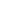 GIST – 1.4- Digital Image ProcessingCourse Objectives:The course is designed to fulfill the following objectives: To provide an exposure to students on basics of digital image pre-processing; geometric and radiometric corrections.To  familiarize with the scope of Image Enhancements and their procedures in the context of Information extraction from Digital Image data  issues related to Image restoration, Image enhancement, Image Fusion & Digital classification including accuracy assessment and change detection.To study in detail each of above mentioned themes i.e Image processing, Restoration, enhancement, To provide background on and procedures for Translation of the measured/reflected/emitted/backscattered energy into information class, andLastly, to provide an exposure for validation of the interpretation/analysis of digital image dataUnit - I: Sources and Characteristics of Remote Sensing ImagesCharacteristics of digital image data, spatial data sources, Types of spatial data resolutions- spatial, spectral, radiometric, temporal and angular. Data acquisition & storage - data formats. Image processing systems- IDRISI, ILWIS, ERDAS Imagine, ENVI, e-Cognition etc.Unit - II: Image PreprocessingSources of radiometric distortion-Effect of atmospheric, instrumentation errors. Correction of radiometric distortions, Sources of geometric distortions, earth rotation effects, panoramic distortions, earth curvature, scan time skew, etc. Correction of geometric distortion- use of polynomials for image corrections, mathematical modeling, image registration, ortho-rectification.Unit - III: Image EnhancementsRadiometric enhancement techniques: Contrast modification, Histogram equalization, Histogram matching, density slicing.Geometric enhancement techniques: Neighbourhood operations, image smoothing, low pass filtering, edge detection & enhancement, line detection.Detecting geometric properties- texture, spatial correlation- semivariogram, shape detectionUnit - IV: Image Interpretation/AnalysisIntroduction to image interpretation, digital/ Quantitative analysis-pattern recognition-pixel vector labeling, unsupervised classification, supervised classification.UNIT-V: Accuracy AssessmentPrecision versus Accuracy, types of accuracy: positional, thematic, sources of errors in thematic maps, Error matrix analysis, report of accuracy.Course Outcomes: At the end of semester the students will have exposure to various components in Digital image processing includingDigital image format and image restoration Familiarization with various image enhancement techniques including image fusion To study in detail each of above mentioned themes i.e Image processing, Restoration, enhancement, Image analysis/interpretation.Validation of the results of image interpretation/analysis and change detection.Text BooksJohn R.Jenson, .Introductory Digital Image Processing., Prentice Hall Series, 1996.John A. Richards, Springer-Verlag, .Remote Sensing Digital Image Analysis. 1999.Lillisand T.M and R.W.Kiefer (2004) 4th edition. Remote sensing and    image interpretation, John Wiley & Sons, New York.Rafael C.Gonzalez, .Digital Image Processing (2nd Edition)., Prentice Hall, 2002.Remote sensing models and methods for Image processing. Schowengerdt 2nd edition.Gao J., 2009, Digital analysis of Remote Sensely Imagery.Mc Graw HillsRemote Sensing: The Quantitative Approach, edited by Swain, P.H.and Davis, S.M. Mc Graw Hills.Richards J.A. & Xiuping, 2006. Remote Sensing Digital Image Analysis, Springer.Liu and Mason, 2009. Essential Image processing and GIS for Remote sensing, Wiley-Blackwell.Campbell J.R., 2000. Introduction to remote sensing, Springer.References David L. Verbyla .Satellite Remote sensing of Natural Resource Management., Lewispublishers, FloridaAnil K. Jain .Fundamentals of Digital Image Processing. Prentice Hall Publications, USA.Image Analysis, Classification and change Detection in Remote Sensing . Mortan J.Century Taylor and Francis, 2007.GIST-1.5–SurveyingCourse Objectives:The course is designed to fulfill the following objectives: To provide an exposure to fundamentals of surveying.To  have an exposure to Surveying & Leveling To have working experience with EDM & Total Station.To have an introduction to  hands on experience on Topographical Surveying concepts and techniquesTo comprehend the concepts of project planning including case studies. Unit - I: Fundamentals of Surveying:Principles of surveying, types of surveying, classification of surveys & maps, Systems of Co-ordinates, Plan Vs Map, Accuracy Vs Precision, sources and kinds of error; error propagation, Least Squares adjustments and applications.Unit - II: Surveying & Leveling:Chains: types, errors in chaining, chain triangulation, basic problems in chain surveying; Compass: types, designation of bearings, azimuth, bearing, relationship between bearings & azimuths. Plane table: instruments used for plane table survey, methods of plane tabling; Leveling – definition, leveling instruments, methods of leveling (Dumpy level, Theodolite , Digital Level); Tacheometric surveying – principle, methods to determine horizontal distance, uses of Tachometric Surveying.Unit - III: EDM & Total Station:Principle, instrument characteristics, accessories, operation, EDM without reflecting prisms; Total Station – types, instrument description, field techniques, Traversing, motorized total stations; field procedures for total stations in topographic surveys.Unit - IV: Topographical Surveying: Concepts and Techniques:Definition, Procedure in topographic surveying , uses of topographical maps, Relief, methods of representing relief, contour and contour interval, characteristics of a contour, methods of locating contours, Interpolation of contours, Dam Surveys.Unit - V Project Planning : Systems of Co-ordinates, constitution of survey party, Planning, execution and completion of a topographical survey, Quality Vs Quantity. Case Studies.----------------------------------------------------------------------------------Course Outcomes: At the end of semester the students will have exposure to various components of surveying includingFundamentals of surveying & Leveling Usage of advanced technologies and tools like EDM & Total Station in surveyingTopographical Surveying concepts and techniquesComprehension of   project planning including case studies. Text Books:1. Text Book of Plane Surveying By David Clark Part I and Part II2. Text Book of Surveying by Punmia Part I and Part II3. Theory of Error by Edward MikhailReferences:Surveying and Leveling – AgorPrinciples of Cartography – K. S. SinghGIST– [Elective] Statistics and ComputationsCourse Objectives:The course is designed to fulfill the following objectives: To have an introduction to Measurements and Their Analysis To comprehend Random Error Theory and Hypothesis Testing.To have an exposure to Error Propagation in Traverse Surveys.To comprehend with Neural Network and Fuzzy Logic.Unit I: Measurements and Their AnalysisIntroduction, Direct and Indirect Measurement, Measurement Error Sources.Sample versus Population, Range and Median, Graphical Representation of Data.Unit II: Random Error TheoryIntroduction, Theory of Probability, Properties of the Normal Distribution Function, Probabilityof the Standard Error, Uses of Percent ErrorsUnit III: Hypothesis TestingHypothesis Testing: Test of Hypothesis for the Population Mean, Test of Hypothesis for the Population Variance: Test of Hypothesis for the Ratio of Two Population Variances.Unit IV: Error Propagation in Traverse SurveysIntroduction, Derivation of Estimated Error in Latitude and Departure, Derivation of EstimatedStandard Errors in Course Azimuth, Computing and Analyzing Polygon Traverse MisclosureErrors, Computing and Analyzing Link Traverse Misclosure ErrorsUnit V: Neural Network and Fuzzy Logic Introduction: Basic Concepts of Neural Networks and Fuzzy Logic, Differences Between Conventional Computing and Neuro-Fuzzy Computing, Characteristics of Neuro-Fuzzy Computing. Fuzzy Set Theory: Basic Definitions and Terminology and Membership Functions – Formulation and Parameters, Neural Networks, Fuzzy Logic and Genetic AlgorithmCourse Outcomes: At the end of semester the students will have exposure to A thorough understanding of    measurements and their analysis Comprehension of Random Error Theory and Hypothesis Testing.To Error Propagation in Traverse Surveys.Comprehension of  Neural Network and Fuzzy LogicText Book: 1. Adjustment Computations (Statistics and Least Squares in Surveying and GIS ) - PaulR.Wolf & Charles D. Ghilani2. Finite Element by Buchnan, TataMcgraw Hill, 2006References: 1. Neural Networks by Satish Kumar,Tata Mcgraw Hill,2004.GIST – [Elective] Cadastral Surveying and MappingCourse Objectives:The course is designed to fulfill the following objectives: To have an introduction to cadastral surveying.To have an in-depth knowledge of the maintenance of cadastral maps and cadastres. To have an overview of Cadastral mapping using Digital photogrammetric tools. To have an in depth knowledge of mapping procedure for cadastral mapping and Land information system.Unit I: Introduction History and Principles of Cadastral Survey - Status and Types of survey in India , Legal cadastre -Graphical and Numerical cadastre, Land and Property registration system , Legal Characteristics of Records, Record of Rights ( RoR ), Torrens System.Unit II: Methods of Surveying Cadastral Survey Methods - Steps in survey of a Village boundaries, Instruments used for Cadastral survey & Mapping - Orthogonal, Polar survey Methods - Boundary survey - Rectangulation, Calculation of area of Land Parcels, Functions of GPS / DGPS and Electronic Total Station ( ETS ), LiDAR, Terrestrial Scanners , UAV'S in Land surveying.Unit III : Maintenance and Measurements Cadastral survey maintenance – Resurveys and Relocation of parcels - Measurement of division / sub-division of Parcels , Consolidation of Parcels - Measurement of obstructed lines, Relaying of missing pillars - Survey of Urban areas - Control requirement for Urban survey, Property  Tax, , Land management-land acquisition,, land settlement and consolidation of land holdings. Unit Iv : Photogrammetric Methods Photogrammetry for Cadastral surveying and Mapping and Updation, Data Processing procedures, Orthoimage generation and Map – Accuracies and Errors , Use of Satellite Imagery in boundary fixing, Land Assets, Quality control measures -  National / International Application scenario. Unit V : Mapping Procedures and Land Information System ( LIS ) Cadastral Map generation procedures – Datum, Scale and Map Projection ( Cassini, LCC, UTM ) and Co-ordinate systems / conversions for Cadastral maps, Automated cadastral maps,  Indian Grid ,Conventional / GIS symbols - Digitization and Map reproduction processes - Computerization of Cadastral Land records ( CLR ) Data, Land Register, Concepts and Creation of Land Information System ( LIS ). Integrating LIS - FMB, Revenue records, Land administration.Course Outcomes: At the end of semester the students will have exposure to various components of Cadastral surveying and mapping includescadastral surveying.In-depth knowledge of the maintenance of cadastral maps and cadastres. Cadastral mapping using digital photogrammetric tools. Indepth knowledge of mapping procedure for cadastral mapping and Land information system.Text Book: 1. James, M. Anderson and Edward N. Mikhail, Introduction to Surveying, McGraw HillBook Co, 19852. Survey of India, Hand book of Topography, 1971References: 1. Alias Abdul Rahman, Siyka Zlatanova,Volker Coors, Innovations in 3D geo informationsystems, 20062. Kahmen & Faig, Surveying, Walter de Gruyter, Berlin, 1993.3. Peter F. Dall, John D. MeLauglin, Land information management, Oxford Press.1988GIST – 1.6 –Digital Image Processing LaboratoryReading and Displaying Satellite image Data from BIL, BSQ and BIP formats & Generation of False Color Composite (FCC)Geo referencing the base mapGeometric correction of satellite imageExtraction of area of interest Mosaic Preparation of digital imagesImage Fusion TechniquesEnhancement using Band ratioEnhancement using different Filtering techniquesPrincipal Component Analysis (PCA)Fourier AnalysisUnsupervised ClassificationSupervised Classification & accuracy assessments Change detection Spatial model makerGIST – 1.7 - User Interface Development LaboratoryHTML:Working with basic tags in HTMLWorking with images and Hyperlinks in HTMLCreation of tables in HTMLCreation of Static Email application in HTMLWorking with marquee tag in HTMLCreation of different lists in HTMLWorking with frames and iframes for splitting of webpageCreating a form document in HTMLCSS:Working with block level and inline elementsRole of div and span for applying stylesDifferent types of attributes in cssTypes of style sheetsWorking with different css selectorsWorking with different properties in cssIntroduction to css BoxmodelWorking with Image SpritesCreating Horizontal and Vertical menu barsWorking with different fonts in CSSCreating Animations using Keyframes in CSS3Working with Gradient colors in CSS3Creating Effects for Text FieldCreating a sample layoutBootstrap:Installing and working with Adode DreamweaverWorking with Bootstrap CDNDownloading and working with css of BootstrapWorking with <small> in BootstrapWorking with Typography in bootstrapCreation of tables in bootstrapWorking with Images in BootstrapWorking with Jumbotron and page header in BootstrapWorking with concepts of well and tab/pills in BootstrapWorking with concept of paginationWorking with grid systemsWorking with formsCreating Menu bars and Responsive layoutsJ query:Applying styles to HTML tags using CSS in J queryTypes of selectorsJquery effectsCreating Animation using JqueryForm selectors in JqueryWorking with Dimensions in JqueryWorking with HTML methodsRole of no conflict() methodGIST -2.1 - Digital PhotogrammetryCourse Objectives:The course is designed to fulfill the following objectives: To provide an exposure to digital photogrammetric work stationsTo provide hands on experience on Image Measurements & Their Refinement To provide an exposure to Orientation Procedures in Digital Photogrammetry. To comprehend  3D Visualization & Stereo-CompilationTo make measurement (Mensuration) with LIDAR data using photogrammetric tools.Unit I: Introduction & Digital Photogrammetric Work Stations Definition of Digital Photogrammetry & Its Development, Comparison between Three Phases of Photogrammetry (Analogue, Analytical and Digital) Advantages of Digital Photogrammetry,  Hardware & Software Components of DPWS, Various Inputs for Digital Photogrammetry: Control Point selection, Scanned Photo, Digital Photographs, Remote Sensing Imagery    Photogrammetric Scanners: Principle of Image Scanning, Configuration of Scanners, Method of Scanning, File Format and Size.Unit II: Image Measurements & Their RefinementIntroduction to Coordinate Systems And Image Measurements, Simple Scales for Photographic measurements, Measuring Photo Coordinates with Simple Scales, Trilaterative method of Photo Coordinate Measurement, Measurement of Photo Coordinates with Tablet Digitizers, Mono Comparator measurement of Photo Coordinates.  Refinement of Measured Image Coordinates: Distortions of Photographic Films and Paper, Shrinkage Correction, Lens Distortions Corrections, Atmospheric Refraction Correction, Earth Curvature Correction, Reduction of Coordinates to an Origin at the Principal Point.Unit III: Orientation Procedures in Digital Photogrammetry Inner orientation (IO), Mathematical transformations, Epipolar geometry, Exterior Orientation (EO), Auto Tie Point Generation, Digital Image Matching Process: Area Based, Feature and Relation Based, Co linearity ConditionSpace Resection Method, Space Intersection, Aerial Triangulation and Bundle Block Adjustment, Use Of GPS And IMU in Digital Photogrammetry Unit IV:  3D Visualization & Stereo-CompilationPrinciple and Method of 3d Visualization: Anaglyph Polarized and Hybrid Techniques, Feature Extraction, Feature Coding, Data Model and Feature Class. Definition DEM, DTM, DSM, Various Inputs to DEM/DTM, DTM Specification And Accuracy, Application of DTM, Various Interpolation Techniques: Grid, TIN, Break Lines, Mass Points, Digital Orthophoto Generation (Pre-processing, Main processing, Post processing) and its uses.Unit V: Air Borne Laser Terrain Mapping (LIDAR)Introduction to Laser Ranging, Principle of LiDAR, System Components, Range Measurements, LiDAR Error Sources, Accuracy, Applications & Advantages of ALTM. ===================================================================== Course Outcomes: At the end of semester the students will  have exposure to various components of digital photogrammetry including:An exposure to digital photogrammetric work stationsHands on experience on Image Measurements & their Refinement Orientation Procedures in Digital Photogrammetry. 3D Visualization & stereo-compilationLIDAR data using photogrammetric toolsText Books: Elements of Photogrammetry with application in GIS     (3rd edition)- Paul R. Wolf & bon A. Dewitt, McGraw HillDigital Photogrammetry by Karl Krauss       3.   Introduction to Modern Photogrammetry (Paperback)by Edward M.   Mikhail, James S.               BethelReferences:Manual of Photogrammetry – American society of Photogrammetry & R.S by Albert.DPhotogrammetry by Francis H. Moffitt, Edward M. Mikhail.         Modern Photogrammetry – Deward M. Midhail.Photogrammetry Vol-I by – Drauss J, Springler- Verlag publication.Digital Photogrammetry by –Michel Kasser & Yves. Egels.Geographic information systems an introduction by  Bernhardsen, 3rd edition.  GIST – 2.2 – Global Navigation Satellite SystemCourse Objectives:The course is designed to fulfill the following objectives: Introduction to Geodesy specially satellite geodesy.To have an overview of positioning and basic physical concept. To have an in depth knowledge of  Navigational satellite system.To have an exposure various navigational satellite  Data Processing.To  familiarize with Applications of Satellite Geodesy  UNIT - I  Basics Definition - Fundamental goals of Geodesy - Definitions - basic concepts - Historical perspective - development applications in Satellite Geodesy - Geoid and Ellipsoid, Earth Geoid models(EGM), satellite orbital motion - Keplerian motion - Kepler‟s Law - Perturbing forces - Geodetic satellite UNIT - II Different Techniques Determination of direction by photography - SECOR - Electronic observation techniques - Doppler effect - Positioning concept - Development of TRANSIT satellites. UNIT - III Satellite System GPS - Different segments - space control and user segments - satellite configuration - GPS signal structure - Orbit determination and Orbit representation Anti Spoofing and Selective Availability - Task of control segment - GPS receivers - main receiver components - Example of GPS receivers. UNIT - IV GPS Data Processing GPS observables - code and carrier phase observation - linear combination and derived observables - concept of parameter estimation - data processing - software modules – ambiguity resolution and  cycle slips, RINEX format. Concepts of rapid static methods with GPS semi kinematic and pure kinematic methods - basic constellation of satellite geometry & accuracy measures. UNIT - V Applications of Satellite Geodesy  Geodetic control surveys, Cadastral surveying, Photogrammetry & Remote Sensing, Engineering applications and Monitoring - GPS. GLONASS , GALILEO, COMPASS and IRNSS satellite configuration comparison - Satellite Laser Ranging & Applications - Concepts of satellite altimetry.Course Outcomes: At the end of semester the students will have exposure to various components GNSS includesSatellite geodesy.Overview of positioning and basic physical concept. In depth knowledge of navigational satellite system.Navigational satellite data processing and techniques.Applications of Satellite Geodesy  Text Books: Satellite Geodesy by GUNTER SEEBER, Copy Right 2003 by WALTER DE GRUYTER 1993, ISBN: 3-11-017549-5.Global Positioning System – Theory and Practice – Hofmann W.B, Lichtenegger. H, Collins. J – Springer Verlag Wein, New York.-2008“GPS Satellite Surveying”, Alfred Leick 3rd Edition, John Wiley and Sons 2004.References:Global Navigation Satellite Systems by G. S. Rao 2010 Tata McGraw Hill Education Pvt Ltd.“GPS Theory, Algorithms and Applications .Guocheng Xu,” Springer-Verlag, 2003.GIST – 2.3 – Remote Sensing ApplicationsCourse Objectives:The course is designed to fulfill the following objectives: To provide the conceptual framework for interpretation and/or analysis of remote sensing data, andTo introduce the scientific concepts of various natural resources ,and case studies from each of the natural resources themes namely geo sciences, forests, water resources etcTo provide a glimpse of the future scope of the  potential applications of geo spatial technologyUnit - I: Geosciences ApplicationsGeological & Geomorphologic Mapping. Mineral and Ground Water Exploration. Identification of sites for ground water recharge.Unit - II: Forest Cover & Water ResourcesForests – Forest cover mapping using remote sensing data, density mapping. Forest stock mapping. Forest change detection. Forest fire detection and burned area mapping and fire vulnerability assessment. Applications of Laser in vegetation studies – aerial and terrestrial. Water – Surface water resources assessment and management, Reservoir sedimentation. Performance evaluation of command areas. Integrated watershed development, water quality mapping & monitoring. Wetland mapping. Snow and glaciers: Mapping & monitoring –role of spectral indices in discrimination of   Snow and cloudsUnit - III: Soil & Agriculture ApplicationsSoils– Soil resources mapping including generation of derivative maps like land capability, land irrigability and suitability for specific purpose, soil resources database. Land degradation mapping, monitoring and modeling. Soil moisture estimation using microwave and thermal data. Agriculture- (a) Crop inventory and acreage estimation. (b) Crop yield modeling – (c) Crop production forecasting- FASAL program. -Crop condition assessment, Vegetation Indices: Precision farming.Unit - IV: Land use ApplicationsConcepts of Urban and Regional planning and its applications, urban services and network planning, Urban land use planning Urban growth/Sprawl; Slum detection, monitoring and updating, Study of Transportation Systems. Unit - V: Environmental Studies and Natural Disaster ManagementRole of remote sensing in environmental studies, water and air pollution. Environmental Policy. Environmental Impact Assessment.Types of natural disasters – floods, agricultural drought, earthquakes and tsunamis – volcanoes – landslides. Familiarization with Decision Support System (DSC) and National Database for Disaster Management (NADDM).Course Outcomes: The conclusion of semester will lead to sound knowledge of remote sensing applications in natural resources and environment by way of Acquiring conceptual framework for interpretation and/or analysis of remote sensing datascientific background of  various natural resources and utility of remotesensing in development of thematic maps and generation of their thematic maps.Having a future perspective of applications of geo spatial technology .Text BooksLillisand T.M and R.W.Kiefer (2004) 4th edition. Remote sensing and image interpretation, John Wiley & Sons, New York.JOHN R.JENSEN “Remote sensing for Environment”Pearson edition Pvt    Ltd, New Delhi.Anji Reddy, M., (2001) Remote Sensing and Geographical Information Systems, 2nd edition, BS Publications, Hyderabad.George Joseph,(2005) Fundamentals of Remote sensing 2nd edition , University press, Pvt, Ltd, Hyderabad.Remote sensing by JAMES B.CAMPBEL published by Taylor & fancies Ltd.Sabins F.F Jr Latest Remote Sensing: Principles and Interpretation, W.H.Freeman & Co., New York.Nyle C. Brady, Nature and Properties of Soils 9th Edition Eurasia Publishing House (P) Ltd., New Delhi.Ravi P. Gupta, 2003, Remote Sensing Geology. Springer-Verlag Berlin, Heidelberg, Germany.ReferencesAmerican Society of Photogrammetry, (Latest edition). Manual of Remote Sensing , ASP, Fall church, Virgina.Barett, E.C.,[1990] Satellite Remote Sensing for Hydrology and Water Management, Garden and Breach Science Publications, Switzerland.Buiter, H.J., and Jan G.P.W. Clevers, [1999].Land Observation by Remote Sensing, Taylor and Francis, 1999, London.Skidmore, A., and Hendrik Prins ( Editors),[2002] Environmental Modelling with GIS and Remote Sensing, Taylor and Francis Ltd., 2 nd Edition, London.Alexey Bunkin and Konstantin Voliak, Laser Remote Sensing of the Ocean, John Wiley and Sons. 2001, Canada.Websitesww2010.atmos.uiuc.edu/(Gh)/guides/rs/sat/goes/home.rxmlwww.ccrs.nrcan.gc.ca/ccrs/misc/issues/hazards_e.html#spillswww.crisp.nus.edu.sg/~research/research/forest/forest.htmlwww.cr.usgs.gov/earthshots/slow/tableofontentswww.indiana.edu/~climate/336/rsdata.htmlwww.nrsa.gov.in/engnrsa./spacesolutions/index.htmlwww.unn.ac.uk/~evgpl/eog/rsguide/rsguide.htmwww. terraweb.wr.usgs.gov/coastal.htmlGIST – 2.4 (Elective) Web DevelopmentCourse Objectives:The course is designed to fulfill the following objectives: To provide an exposure to concepts of HTML5To provide hands on experience on working with  HTML5 conceptsTo provide  an exposure to applying styles with CSS3To study  concepts of DotNet basics. To provide a glimpse of working with windows servicesUNIT-I   HTML5HTML 5, Overview of HTML 5, HTML5 Syntax, Forms, Form Elements, New attributes for <form>, New attributes for <input>, Video and Audio, Types of Elements, HTML5 NEW ELEMENTS, Migration from HTML4 to HTML5, HTML5 DEPRECATED TAGS, HTML5 DEPRECATED ATTRIBUTESUNIT-II   Advanced concepts of HTML5App Cache or Offline Applications, Web Storage, Web Workers, Server Sent Events - One Way Messaging, MathML, Geolocation, Drag and Drop API, File API, WEB SQL, Canvas Overview, SVG.UNIT-III  CSS3 CSS 2.0 vs CSS 3.0,Introduction to css3,whats new in css3.0,border, background, Gradients, Linear Gradients, Radial Gradients, text effects, FONT Face, Google fonts, 2D Transforms, 3D Transforms, Box Resize,Box Sizing, Outline, Animations, Selectors, Multiple Columns, Converting Layout to HTML 5 & CSS 3UNIT-IV  WORKING With DOTNETIntroduction to Microsoft .NET framework: arrays, operators, flow control statements, functions and properties, C#.NET Language Basics-Working with Data Types -Type Conversion, Boxing & Unboxing, Conditional Statements (if, switch condition), operators,Looping Arrays, EnumerationsUNIT-V  Creating Web Services Windows forms and Event Controls., Understanding the services, Windows service Architecture,Windows Services- Service base class, Service Process installer, Service Installer, Creating a Windows Service, Installing and uninstalling windows services.,Google Earth, KML Virtual Earth & Bhuvan.Course Outcomes: At the end of semester the students will  have exposure to various modules of web development  including:Fundamentals of  HTML5. Various types of tags in HTML5.Familiarization with  css3.Concepts and working knowledge in DotNetconcepts and creation of webservices.Text BooksThe Complete Reference: HTML and CSS, 2nd & 5th Editions by Thomas A. Powel, McGraw Hill.Ajax: The Complete Reference – Thomas A. Powel, McGraw Hill, 2008.Web Technologies by Puntem bekhar Edition-2 ReferencesProfessional AJAX – Nicholas C Zakas et al, Wrox publications, 2006.An Introduction to Web design and programming, Wang, Thomson.Visual C# .NET ProgrammingUrl: http://www.homeandlearn.co.uk/csharp/csharp.htmlGIST – 2.5[Elective] – GIS Analysis & ApplicationsCourse Objectives:The course is designed to fulfill the following objectives: To provide an exposure to spatial analysis and spatial arrangementsTo provide hands on experience on integration of spatial and attribute data for natural resource management.To provide  an exposure to development of various information systems like Land Information System, Location Based Services ApplicationsTo study health and environment application of GIS Unit I: Spatial AnalysisSpatial analysis: Introduction, Analysis framework, defining spatial characteristics, working with higher level objects, measuring polygons, measuring shape, measuring distanceClassification: Classification Principles, Reclassification Elements, Neighborhood Functions, Polygonal Neighborhoods, BuffersStatistical Surfaces: Surfaces, surface mapping, sampling the statistical surface, DEM, Raster surfaces, interpolation- methods, Uses, Weighted Analysis, Unit II: Spatial Arrangements:Spatial Arrangements: Point patterns, Thiessen Polygons, Area patterns, linear patterns, Directionality and continuity of linear and aerial objects, Gravity model, Routing and Allocation, missing variables, Overlay and typesUnit III: Natural Resource Applications:Forest management: Forestry: Resource Inventory, Forest Fire Growth modeling – Wild life management.Land: Land use Planning, Watershed Management studies, Identification of Ground Water Recharge zones , Resource Information System. Unit IV: LIS, Utilities & LBS Applications:LIS: Land Information System (LIS) - Tax mapping - Other LIS applications. Utilities applications: Water - Electric & Telecommunication.LBS: Location Based Services Applications (LBS): Automatic Vehicle Location (AVL) - Components of AVL: In Vehicle Equipment, Various Communication Channels, Web Server, Client - Vehicle Tracking - Alarms used in Vehicle Tracking, Fleet Management - Vehicle Navigation - Emergency Call: Address Geocoding, Distress Call ApplicationUnit V: Health & Environment Applications: Health applications: Disease Surveillance, Health Information System - 3D GIS.Environment: Planning & Policy - Water Pollution - Air Pollution –Noise Pollution -Climate Change. Course Outcomes: At the end of semester the students will have exposure to various components of GIS analysis and applications  includingSpatial analysis and spatial arrangementsHands on experience on integration of spatial and attribute data for natural resource management.Familiarization with various land information system, location based services applications.Application of GIS in health and environmentReferences: Laura Lang, Managing Natural Resources with GIS, ESRI Press,1998.Uzair M.Shamsi, U.M.Shamsi GIS Tools for Water, Wastewater and Stormwater Systems,  Asce Press, 2002.Alan L., MD Melnick, Introduction to Geographic Information Systems for Public Health, Aspen Publishers, 1st Edition,2002.Amim Hammad, Hassan karimi, Telegeoinformatics: Location-based Computing and Services, CRC Press, 1st Edition,2004.Paul A Longley, Michael F Goodchild, David J Maguire, David W Rhind, Geographical Information Systems, Volume I and II, John Wiley and Sons, Inc., 1999Van Dijk M.G.Bos, GIS and Remote Sensing Techniques in Land-And-Water_Management, Kluwer Academic Publishers, 2001Laura Lang, GIS for Health Organizations, ESRI Press, 2000Lisa Godin, GIS in Telecommunications Management, ESRI Press, 1st Edition, 2001.Websites.GIST– [Elective] -- Disaster ManagementCourse Objectives:The course is designed to fulfill the following objectives:To introduce various types of Geo Hazards, and floods and cyclones. To have the concept of   Drought and Desertification To have an overview of Anthropogenic Disasters and Marine Disasters. To familiarize with Ecology related Disasters and Decision support system. Unit I : Geologic Hazards:Earthquake, landslide: Meaning and types of disasters – earthquakes and Tsunamis – volcanoes – landslides – selection of variables – creation of GIS layers – space-time analysis – commissions and boards-case studies.Unit II: Floods and Cyclones: cyclone related parameters and effects on land and sea – Life cycle, Classification, movement & Cyclone intensity, Flooding: topography, land use and flooding – space-time integration – GIS based parameters and layers – flood prone area analysis and management – risk assessment – commissions and boards, Soil erosion – coral / mangrove depletion – forest fire-mining – overlay analysis – GIS  modeling – case studies.Unit III : Drought and Desertification:Types of droughts – factors influencing droughts – variable identification – vegetation index – land use /ground water level changes – delimiting drought prone areas – processes of desertification – over utilization of water and land resources layer creation – GIS based management strategies – case studies.Unit IV: Anthropogenic Disasters & Marine Disasters:Atmospheric Disasters: Ozone layer depletion – green house / global warming – acid rain – snow melt – sea level rise – related problems layer creation – coastal erosion and deposition – parameters/factors identification – over lays – analysis / management strategies – commissions and boards -case studies.Unit V: Ecology related Disasters & Decision support system:Ecological degradation – nuclear disaster and biodiversity loss – parameters (mapping of forest types, protected areas and natural forests) – habitant loss – conserving bio-diversity (species and subspecies).Course Outcomes: At the end of semester the students will have exposure to various components of  Disaster management includingVarious types of Geo Hazards, and floods and cyclones. Drought and Desertification Anthropogenic Disasters and Marine Disasters. Ecology related Disasters and Decision support system. Text Books: 1. : Environmental Changes and Natural Disasters, New India Publishing Agency, 2007 2. D.B.N. Murthy – Disaster Management – Deep and Deep Publication, 2008 3. GIS and Emergency Management in  Earthquake/ Tsunami Disaster, An ESRI® White Paper, 2006 4. Orhan, R. Backhaus, P. Boccardo, S. Zlatanova (eds.), Geoinformation for Disaster and Risk Management Examples and Best Practices, Joint Board of Geospatial Information Societies and United Nations Office for Outer Space Affairs, Denmark, 2010. References:Korte, G. B., (2001) the GIS book: 5th edition, Onward . Barett, E.C. and Anton Micallef (Editors),[1991]. Remote Sensing for Hazard Monitoring and Disaster Assessment,  and Francis, .Anji Reddy, M., (2001) Remote Sensing and Geographical Information Systems., 2nd edition, BS Publications, .Demers, Michael N., (2000) Fundamentals of Geographic Information Systems, John Willey and sons. Inc. .GIST-[Elective] - Terrain ModellingCourse Objectives:The course is designed to fulfill the following objectives: To understand the concepts behind the computation of terrain variables and you will see some computation examples To understand the term SLOPE from different perspectives and how it can be understood in mathematical termsDifferent approaches for slope computation and for aspect derivation as well as hear something about the other terrain variablesUnit-I: Terrain Model ConceptsDigital terrain representation, Digital terrain models (DTM), Digital elevation models (DEM), DEM in practice, Relationship with other subjects, Understanding TIN, Terrain Variables, Slope and it’s Concepts, Aspect, Scale and Resolution, Plan Curvature, Topographic Contours.Sampling Theory, Geometric characteristics of terrain surface, Complexity of terrain surface, Terrain classification, Theoretical background of terrain sampling, Sampling strategy and acquisition methodology, Attributes of terrain sampling.Unit-II: Data Acquisition MethodologyData sources, Photogrammety, Synthetic Aperture Radar Interferometry (InSAR), Cartographic digitisation, GPS and other ground-based measurement, A comparison between different data sourcesVector-scalar Functions: Spatial Curves, Curvature and Surfaces Scalar-vector Functions: Gradient Vector, Slope and Aspect The Link between Surface Geometry and Surface Flow: Gradient and Curvature Vector Analysis and Digital Terrain Modelling: Geometric Characterisation of Topographic SurfacesUnit-III: Terrain Surface Modelling Basic concepts, Approaches to surface modelling (reconstruction), Triangulation: concept and formation approaches, Grid network: concepts and formation approaches, Comparison between TIN-based and grid-based modelling, Divide and conquer, Incremental extension, Triangle growth, Triangulation with terrain characteristics features, Triangulation with other terrain features, Triangulation in raster mode.Interpolation Methods, Classification of interpolation methods, Global interpolation, Patch-wise interpolation methods,  Point-based interpolation methods, Discussion on interpolation methods.Unit-IV: Data Quality ControlDTM quality control: concepts and strategy, On-line quality control in photogrammetric data acquisition, Random error filtering, Gross error detection for gridded data, Gross error detection for irregularly distributed data, Detection of gross error in cluster for irregularly distributed data, Topology-based method for contour data, Field checking for DEM accuracy assessment,Mathematical Models for DTM Accuracy, Problems and strategy, Accuracy of sources data, Relationship between DTM accuracy and sampling interval: empirical model, Accuracy model for DTM reconstructed from gridded data: theoretical model, Accuracy model for DTM reconstructed from triangular network, Relationship between DTM accuracy and contour interval.Unit-V: Multi-Scale Representation of Digital Elevation ModelsThe concepts of scale and resolution, Multi-scale representation: pyramid structure versus quad tree, Multi-scale representation: surface generalisation, Multi-scale DTM at a national level, DTM Data Management, Concepts of data structure and databases, DTM data structure: TIN and Grid.Database organisation of DTM, Databases for DTM managementData exchange standards for DTM, Contouring from DTM, Traditional methods for contour interpolation, Contouring from grid-based DTM in vector mode, Contouring from grid-based DTM in raster mode, Contouring from TIN-based DTM in vector mode, Generation of stereo mate contours from grid-based DTMDTM-Based Terrain Analysis , Computation of basic elements related to surface, Extraction of characteristic line, Extraction of hydrological information.Course Outcomes: At the end of semester the students will have exposure to various components of Terrain modeling including:Working experience with computation of terrain variables Terrain surfaces from different perspectives Slope computation and  aspect derivation ReferencesAnnoni, A. (2005). European Reference Grids, volume EUR 21494 EN. European Commission, Joint Research Centre. URL http://sdi.jrc.it/publist/annoni2005eurgrids.pdfAnnoni, A., Luzet, C., Gubler, E., and Ihde, J., editors (2003). Map Projections forEurope, volume EUR 20120 EN. European Commission, Joint Research Centre.URL http://sdi.jrc.it/publist/annoni-etal2003eur.pdfArrighi, P. and Soille, P. (1999). From scanned topographic maps to digital elevationmodels. In Jongmans, D., Pirard, E., and Trefois, P., editors, Proc. of Geovision’99: International Symposium on Imaging Applications in Geology, pages1–4. Universit´e de Li`ege, BelgiumBand, L. (1986). Topographic partition of watersheds with digital elevation models.Water Resources Research, 22(1):15–24Bertolo, F. (2000). Catchment delineation and characterization: a review. TechnicalReport EUR 19563 EN, European Commission, Joint Research CentreBeucher, S. (1982). Watersheds of functions and picture segmentation. In IEEE Int.Conf. on Acoustics, Speech and Signal Processing, pages 1928–1931, ParisGST – 2.6 –GIS LabMap Scanning & Geo referencingMap Reading: Topomap, Satellite Image, Aerial Photos, Watershed Atlas Image Interpretation for base map preparation  Preparation of Drainage Maps  Preparation of Slope maps Preparation of Watershed MapsPreparation of Land Use/Land Cover Maps Change Detection and Map updation.Hands on pocket and Mirror Stereoscope. Surveying with Total Station, GPS & DGPSGIST – 2.7 –Global Navigation Satellite System LabExploring GNSS ConstellationTo learn the concept of navigation and positioning.Familiarization with the concepts of DGNSS.DGPSRTKP (Real time kinematics Positioning)Precise Point Positioning ConceptsFamiliarization with different file formats of GNSS.DGNSS through NTRIP ProtocolField Exercises to map a field/group of fields of campus with different positioning methodsNavigational Data processing from different GNSS systems.Integrating GNSS , GPS  and RS data____@@____CodeCourse TitleInt. MarksExt. MarksLPCGIST – 1.1Core Course IIntroduction to Remote Sensing25754-4GIST – 1.2Core Course IIGeographic Information System25754-4GIST – 1.3Core Course IIIPhotogrammetry25754-4GIST – 1.4Core Elective IDigital Image Processing25754-4GIST – 1.5Open Elective ISurveying25754-4GIST – 1.6Laboratory IDigital Image Processing Lab25754-4GIST – 1.7Laboratory IIUI Development Lab2575-42GIST – 1.8Seminar ISeminar50--42Total24828CodeCourse TitleInt. MarksExt. MarksLPCGIST – 2.1Core Course IVDigital Photogrammetry25754-4GIST – 2.2Core Course VGlobal Navigation Satellite System 25754-4GIST – 2.3Core Course VIRemote Sensing Applications25754-4GIST – 2.4Core Elective IIWeb Development25754-4GIST – 2.5Open Elective IIGIS Analysis and Applications25754-4GIST – 2.6Laboratory IIIArc GIS Lab25754-4GIST –2.7Laboratory IVGlobal Navigation Satellite System Lab 2575-42GIST – 2.8Seminar IISeminar50--42Total24828Sl. NoSubjectInt. MarksExt. MarksLPC1Comprehensive viva voce-100--42Project Work Review I50--2412Total2416Sl. NoSubjectInt. MarksExt. MarksLPC1Project Work Review II50--842Project Evaluation (Viva-Voce)-150-1612Total2416